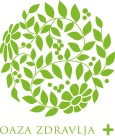 Z.U. Apoteka “Oaza zdravlja“, matični broj: 17670352, PIB: 104759881, telefon: 011/2561424,e-mail reklamacije@oazazdravlja.rs REKLAMACIONI LISTEvidencioni broj    ______________Naziv/ime i prezime, adresa i kontakt podnosioca reklamacije ________________________________________________________________________________________________________________________________________________________________________________________________________________________________________________________________________________________________________________________Datum prijema reklamacije ________Naziv reklamirane robe___________________________________________________________Predmet reklamacija _______________________________________________________________________________________________________________________________________________________________________________________________________________________________________________________________________________________________________(kratak opis nesaobraznosti i zahteva reklamacije) Datum izdavanje potvrde o prijemu reklamacije ________Odluka o odgovoru potrošaču______________________________________________________________________________________________________________________________________________________________________________________________________________________________________________________________________________________________________________________________________________________________________________________________(odluka da li prihvata reklamaciju, izjašnjenje o zahtevu potrošača i konkretan predlog i rok za rešavanje reklamacije)Datum dostavljanje odluke potrošaču ________Ugovoren rok za rešavanje reklamacije  na koji se saglasio potrošač ________dana.Način rešavanja reklamacije ________________________________________________________________________________________________________________________________________________________________________________________________________________________________________________________________________________________________________________________(otklanjanje greške kod robe, zamena robe ili vraćanje novca)Datum rešavanja reklamacije ________Informacija o produženju roka za rešavanje reklamacije __________________________________________________________________________________________________________________________________________________________________________________________________________________________________________                                                                                                 ____________________________                                                                                                  Ovlašćeno lice za prijem reklamacije